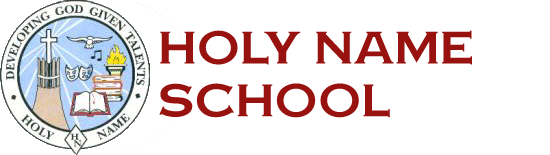 Holy Name School Home & School Association Executive Committee Meeting MinutesWednesday, August 17th, 2022Committee in AttendanceFather Brian Warchola, Priest & Pastor of Holy Name School (not available)Robin McMullen, PrincipalMaribeth Dorsch, President Ashley Cassol, Vice President Angela Balog, Secretary Sharon Dubovecky, Treasurer Kristy Knobloch, Homeroom ParentJenny Konchan, Homeroom ParentChrissy Rhodes, Nominating/Membership Jenny Damin, Student EnrichmentJen Saxion, Public RelationsAnnalisa McCann, FundraisingKaren Holtz, Fundraising Amanda Smith, Red & WhiteCall to orderMeeting called to order by President, Maribeth Dorsch at 6:30pm.Ashley Cassol, Vice President read the opening prayer.Board & Advisory CommitteeExecutive Committee will be voting again on the Membership Chair – by laws state that this needs to be a separate position from others (Chrissy Rhodes currently fulfilling both Nominating and Membership).BudgetThe President, Maribeth Dorsch, distributed a spreadsheet of the 2022-2023 $37,000 proposed budget.Committee ReportsHomeroom Parent(s) - Kristy/JennyDiscussed plans for the year.Nominating – ChrissyNothing new to report. School Enrichment – Jenny D. Discussed first aid training (Stop the Bleed training already scheduled)PSU Master Gardeners – poison control educationPublic Relations – Jen S.Soul4Hope program at the start of the year – will be sending out a flyer with dates to collect old jeans.Discussed student council involvement with service projectsDiscussed monthly game nights at Turner Apts Asked about National Honor Society – Mrs. McMullen will researchFundraising – Annalisa/Karen Pie Sale – Nov 18th delivery; orders will be due Nov 8thHawk WalkDiscussed creating a QR code for donations (Annalisa to speak with Lori Bender in parish office)Restaurant Nights:Meadows – Friday, Aug 26th) followed by downtown GhostTown Reverly concert Other fundraising ideas discussed:Adult night at Lloyd St BreweryHorse/derby racesRed & White Sale – AmandaAmanda showed us the new design. The group discussed changes and types of products to offer. Discussed when the sale link would be available for families to purchase. Old BusinessNothing new to reportNew BusinessNewsletter – Maribeth would like to have one distributed to families in the early fall (Sept/Oct). Asked Sharon, Jenny K, and Amanda to write up a brief introduction of themselves and what they hope to being to Home & School. Everyone else will be reintroduced in the newsletter. Other information will include: last years’ service projects, upcoming fundraisers, programs we sponsored, and the new red & white sale. Jim Basketball Jones scheduled for October 4th. Meeting change – next general meeting will be held on Zoom on Tues, Sept 13th starting at 6pm. The RedefinEd group will be presenting on the EITC program. Meeting change – the January meeting will be moved to January 18th. Group discussed new ideas for the holiday fundraiser. Decided to forego this year, in exchange for a Disney fundraiser (more information to follow). Teacher luncheons – Maribeth asked that the Executive Committee members sign up for a month to help with ordering, pick-up, and delivery of luncheons. She will send out a link for members to reserve their month. Approved $10,000 technology funds transfer to school. Next MeetingMeeting was adjourned.Next General Home & School Meeting – Tuesday, September 13th at 6:00 PM via Zoom. (The link will be distributed to parents via email/Facebook)Respectfully submitted,Angela Balog, Secretary